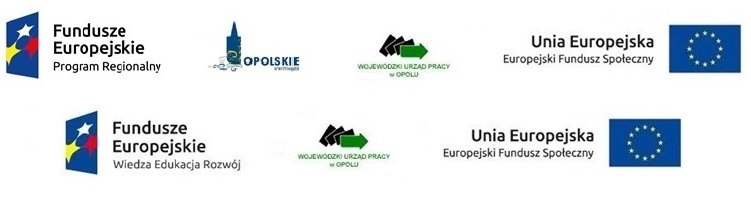 ZAPYTANIE OFERTOWEna zakup i dostawę sprzętu komputerowego na potrzeby Wojewódzkiego Urzędu Pracy w Opolu Wojewódzki Urząd Pracy w Opolu ogłasza wszczęcie postępowania w ramach projektu Pomocy Technicznej Programu Operacyjnego Wiedza Edukacja Rozwój nr POWR.06.01.00-16-1901/16 oraz projektu Pomocy Technicznej Regionalnego Programu Operacyjnego Województwa Opolskiego na lata 2014-2020 nr RPOP.11.01.00-16-0002/16.Wybór wykonawcy będzie odbywał się zgodnie z procedurą zasady konkurencyjności oraz na podstawie art. 4 pkt 8 ustawy z dnia 29 stycznia 2004 r. Prawo zamówień publicznych (tekst jednolity Dz. U. z 2015 r. poz. 2164 ze zm.)I. Dane Zamawiającego: Wojewódzki Urząd Pracy w Opolu, ul. Głogowska 25c, 45-315 OpoleII. Przedmiot zamówienia: 1. Przedmiotem zamówienia jest : Zakup i dostawa do siedziby Zamawiającego sprzętu komputerowego na wyposażenie WUP w Opolu. Szczegółowy opis zamówienia zawarto w specyfikacji przedmiotu zamówienia, stanowiącym załącznik nr 1 do zapytania ofertowego.2. Termin i miejsce realizacji zamówienia: do 30 maja 2017, do siedziby Wojewódzkiego Urzędu Pracy w Opolu, ul. Głogowska 25c, 45-315 Opole. 3. Określenie przedmiotu zamówienia wg Wspólnego Słownika Zamówień (CPV): 30213300-8, 30213100-6, 30231310-3.III. Opis warunków udziału w postępowaniu 1. O udzielenie zamówienia może ubiegać się wykonawca spełniający łącznie następujące   warunki: oferujący sprzęt komputerowy nowy pochodzący z oficjalnego kanału dystrybuującego na Polskę zgodny ze specyfikacją zawartą w załączniku nr 1 do zapytania ofertowego,zapewniający minimum:60 miesięczny okres gwarancji producenta on site na komputer36 miesięczny okres gwarancji na monitor w zestawie komputerowym36 miesięczny okres gwarancji producenta on site na notebooki.2. Ocena spełnienia ww. warunków zostanie przeprowadzona na podstawie następujących dokumentów, które każdy z Wykonawców ma obowiązek złożyć: formularz ofertowy (załącznik nr 2 do zapytania ofertowego) oświadczenie Wykonawcy o okresie gwarancji na dostarczone urządzenia. IV. Opis sposobu przygotowania oferty Ofertę należy przygotować zgodnie z opisem zamówienia. Oferent ponosi wszystkie  koszty związane z przygotowaniem i złożeniem oferty. Ofertę należy złożyć na formularzu oferty stanowiącym załącznik nr 2 do zapytania ofertowego. Do formularza ofertowego należy załączyć następujące dokumenty:oświadczenie Wykonawcy o okresie gwarancji na dostarczone urządzenie,oświadczenie o braku podstaw do wykluczenia z udziału w postępowaniu – zał. nr 3 do zapytania ofertowego.Oferta musi zostać podpisana przez osoby uprawnione do reprezentacji podmiotu składającego ofertę i ostemplowana pieczęcią firmową. Każdą stronę oferty należy parafować. V. Miejsce i termin składania ofert Oferty należy składać w formie elektronicznej (skany podpisanych dokumentów) na adres: j.swiecicki@wup.opole.pl lub pisemnie na adres: WUP Opole, ul. Głogowska 25c, 45-315 Opole w zamkniętej i zapieczętowanej kopercie, z dopiskiem: „Oferta dotyczy zapytania ofertowego pn: Zakup i dostawa sprzętu komputerowego na potrzeby Wojewódzkiego Urzędu Pracy w Opolu”. Termin składania ofert: 18.05.2017 r. Terminem złożenia oferty jest termin jej wpływu do zamawiającego. Oferty złożone po terminie nie będą brane pod uwagę. VI. Kryteria oceny ofert Zamawiający wybierze najkorzystniejszą ofertę spełniającą warunki określone w zapytaniu ofertowym. Przy wyborze oferty zamawiający będzie się kierował następującymi kryteriami:Sposób wyliczenia wartości punktów: Ad 1. Liczba punktów (maksymalnie – 90 pkt), którą można uzyskać w ramach kryterium ‘cena zamówienia” zostanie obliczona wg wzoru: Cn = (Cmin / Cx) x 90 punktów, gdzie: Cn     - ilość punktów przyznana ocenianej ofercie za cenę,Cmin  - najniższa cena brutto zaoferowana w ważnych ofertach, Cx      - cena brutto oferty ocenianejAd 2. Liczba punktów (maksymalnie – 10 pkt), którą można uzyskać w ramach kryterium ‘gwarancja na notebooki” zostanie obliczona wg wzoru: Km = (Kmin / Kx) x 10 punktów, gdzie: Km     - ilość punktów przyznana ocenianej ofercie za „okres gwarancji”,Kmin  - najdłuższy okres gwarancji na notebooki zaoferowany w ważnych ofertach, Kx      - okres gwarancji na notebooki w ocenianej ofercieZamawiający złoży zamówienie u Wykonawcy, którego oferta uzyska najwyższą liczbę punktów obliczoną jako suma punktów z dwóch kryteriów.Cena musi być podana w złotych polskich (PLN).VII. Pozostałe informacje 1. Osoba uprawniona do kontaktu z Wykonawcami i udzielania wyjaśnień dotyczących postępowania: Jerzy Święcicki, tel.(77) 44 17 461.2. Poprzez złożenie oferty Wykonawca wyraża zgodę na podanie do wiadomości pozostałych Wykonawców szczegółów oferty. 3. Zamawiający zastrzega sobie możliwość unieważnienia zapytania ofertowego na każdym etapie prowadzonego postępowania i nie wybrania żadnej z przedstawionych ofert bez podania przyczyny. Załącznik nr 1 do zapytania ofertowegoSpecyfikacja zamawianego sprzętu komputerowego5 zestawów komputerowych o następującej konfiguracji minimalnej:Komputer o następujących parametrach minimalnych:Procesor o architekturze 64 bitowej ze zintegrowanym układem graficznym; wydajność Benchmark PassMark CPU na dzień 9.05.2017 opublikowana na stronie http://www.cpubenchmark.net/cpu_list.php min. 6700 pkt; min. 4 rdzenie, cashe min. 6 MB, moc określona w watach, którą procesor emituje działając z podstawową częstotliwością i mając aktywne wszystkie rdzenie: max. 65WChipset : szybkość magistrali 5 GT/s DMI2; litografia 22 nm; TDP 6WPamięć RAM: 8 GB, max. 32 GB, 2 Gniazda pamięci DIMM (DDR4), Obsługa pamięci dwukanałowychHDD 256 GB SSDSerial ATA – 3 z tego 1 eSATA oraz 1 Serial ATA III (6 Gbit), NCQ, AHCINapęd: DVD Super Multi w gnieździe ultra slim (taca), SATAWnęki: 1 zewnętrzna wnęka 3,5-calowe, 1 wewnętrzna wnęka 3,5-calowe,
1 zewnętrzna wnęka 5,25-caloweGniazda: 1 x PCI-Express 3.0 x16, 1 x Liczba gniazd PCI-Express x1
1 x PCI-Express 2.0 x4 (mech. x16)Interfejsy:1 x Audio: wejście liniowe1 x Audio: wyjście liniowe1 x Przednie audio: słuchawkowe,1 x Przednie audio: mikrofon4 x USB 3.0 łącznie6 x USB 2.0 łącznie2x USB 2.0; 2x USB 3.0 x USB przód2 porty USB 2.0, 2 porty USB 3.0 x Tylny port USB2 porty USB 2.0 x Wewnętrzny port USB1 x Ethernet (RJ-45)1 (DVI-D) x DVI1 x DisplayPort2 x Mysz / klawiatura (PS/2)Komunikacja: 10/100/1000 MBit/s Zgodnie z wymogami EnergyStar: 85% efektywności energetycznej zasilaczamoduł TPMWin 10 Pl Pro 64 bitroczna licencja MS Office 365 Business5 lat gwarancji producenta on-siteopcja zachowania HDD przez odbiorcę   Monitor o następujących parametrach minimalnych: ekran 21,5" TFTrozdzielczość 1920x1080czas reakcji 5msjasność 250cd/m2katy widzenia 1760/1700kontrast zaawansowany: 20.000.000/1wbudowane głośniki 2*1.5Wzużycie energii: czuwanie 0,3W; wg norm EPA max. 19Wwejścia DVI + HDMI + 15 pin DSubcertyfikaty CE, RoHS, Energy Star, TCOkabel DVI 3 lata gwarancji producenta2 notebooki o następującej konfiguracji minimalnej:Procesor o architekturze 64 bitowej ze zintegrowanym układem graficznym; wydajność Benchmark PassMark CPU na dzień 9.05.2017 opublikowana na stronie http://www.cpubenchmark.net/cpu_list.php min. 5250 pkt; min. 2 rdzenie, 4 wątki, cashe min. 4 MB, moc określona w watach, którą procesor emituje działając z podstawową częstotliwością i mając aktywne wszystkie rdzenie: max. 15WPamięć RAM: 8 GB (SO-DIMM DDR4, 2133MHz)Pamięć RAM: max. 32 GB, 2 gniazda pamięci Napęd optyczny: Nagrywarka DVD+/-RW DualLayerDysk HDD: 256 GB SSD SATA IIIGrafika: zegar rdzenia 920MHz, zegar pamięci 2000 MHz, magistrala 64 bit, DirectX 12, Shader 5.0, technologia 28 nm; pobór prądu 15-25WWielkość pamięci karty graficznej: 2048 MB GDDR5 (pamięć własna)Przekątna ekranu: 15,6”Typ ekranu: Matowy, LEDRozdzielczość 1920x1080Dźwięk: Zintegrowana karta dźwiękowa zgodna z High Definition Audio Wbudowany mikrofon, Wbudowane głośniki stereoKamera: 1.0 MpixŁączność: Wi-Fi 802.11 b/g/n/ac, Moduł Bluetooth, Wireless Display (WiDi), LAN 10/100 MbpsRodzaje wejść/wyjść: USB 2.0 – 1 szt., USB 3.0 – 2 szt., czytnik kart pamięci, wyjście słuchawkowe, wejście mikrofonowe, RJ-45 – 1 szt., HDMI – 1 szt., DC-in 1 szt.Port Kensigton LockWielodotykowy, intuicyjny touchpadWydzielona klawiatura numerycznaWaga z bateriami – maksymalnie 2,5 kgMicrosoft Windows 10 Pro PL (wersja 64-bitowa)Licencja MS Office 2016 PL H&BMinimum 24 miesiące gwarancji producentaZasilaczZałącznik nr 2 do zapytania ofertowego                                                              ……………………., dn. .......................Imię i Nazwisko/Nazwa firmy, adres:....................................................................................................................................................Tel./ fax………………………………………….e-mail:……………………………………….......Formularz ofertowyW odpowiedzi na ogłoszenie o zamówieniu publicznym pn.:„Zakup i dostawę sprzętu komputerowego na potrzeby Wojewódzkiego Urzędu Pracy w Opolu”.1. OFERUJEMY  WYKONANIE ZAMÓWIENIA za cenę łączną:Netto:…………………………………(słownie:………………………………)VAT……….% tj………………………(słownie:………………………………)Brutto. ………………………………..(słownie:…........................................)Wykaz cen dostawy:Tabela nr 1Okresy gwarancji.Tabela nr 2 2. Oświadczamy, że:1) wykonamy przedmiot zamówienia w pełnym rzeczowym zakresie objętym Ogłoszeniem wraz z załącznikami oraz ewentualnymi zmianami zaistniałymi w trakcie postępowania, do którego nie wnosimy zastrzeżeń. 2) Akceptujemy warunki zmiany umowy, które zostały zawarte w Ogłoszeniu i będą zawarte w przyszłej umowie w sprawie zamówienia publicznego, stanowiącej załącznik  do Ogłoszenia. 3) W przypadku wyboru niniejszej oferty zobowiązujemy się do zawarcia umowy na określonych w niej warunkach, w miejscu i terminie wyznaczonym przez Zamawiającego. 3. Termin dostarczenia urządzeń do siedziby Zamawiającego – 30 maja 2017. 4. Uważamy się za związanych niniejszą ofertą przez okres 30 dni od upływu terminu składania ofert.									…………………………………………………         (podpis i pieczątka Wykonawcy          lub upoważnionego przedstawiciela)Załącznik nr 3 do zapytania ofertowego ………………………………Nazwa wykonawcy ……………………………Dane adresowe OŚWIADCZENIEPrzystępując do postępowania o udzielenie zamówienia na zakup i dostawę sprzętu komputerowego na wyposażenie Wojewódzkiego Urzędu Pracy w Opoluoświadczamy, że nie zachodzą okoliczności wyłączające nas z ubiegania się o zamówienie, w szczególności:nie wszczęto wobec nas postępowania upadłościowego, ani nie ogłoszono mojej upadłości,nie zalegamy z opłacaniem podatków, opłat lub składek na ubezpieczenie społeczne,znajduję się w sytuacji ekonomicznej i finansowej zapewniającej niezakłóconą realizację zamówienia,nie jesteśmy powiązani z Zamawiającym osobowo lub kapitałowo, przy czym przez powiązania kapitałowe lub osobowe rozumie się wzajemne powiązania między Zamawiającym lub osobami upoważnionymi do zaciągania zobowiązań w imieniu Zamawiającego lub osobami wykonującymi w imieniu Zamawiającego czynności związane z przygotowaniem i przeprowadzeniem procedury wyboru Wykonawcy a Wykonawcą, polegające w szczególności na:uczestniczeniu w spółce jako wspólnik spółki cywilnej lub spółki osobowej,posiadaniu co najmniej 10 % udziałów lub akcji,pełnieniu funkcji członka organu nadzorczego lub zarządzającego, prokurenta, pełnomocnika,pozostawaniu w związku małżeńskim, w stosunku pokrewieństwa lub powinowactwa w linii prostej, pokrewieństwa drugiego stopnia lub powinowactwa drugiego stopnia w linii bocznej lub w stosunku przysposobienia, opieki lub kurateli.  Lp. Nazwa kryterium Waga Sposób przyznawania punktów 1.  Cn - Cena zamówienia90% poprzez całkowitą cenę zamówienia rozumie się wartość podsumowania kol. 4 w tabeli  nr 1 w formularzu ofertowym stanowiącym Załącznik nr 2 do niniejszego zapytania2.Km – Oferowany termin gwarancji na notebooki10%Wartość kol. 6 wiersza dla notebook w tabeli  nr 2 w formularzu ofertowym stanowiącym Załącznik nr 2 do niniejszego zapytaniaWyszczególnienieLiczbaProducentModelWartość dostawy brutto 1234Zestaw komputerowy5Notebook2Razem:WyszczególnienieOkres gwarancjiCzy gwarancja on-site(TAK/NIE)567KomputerMonitorNotebook